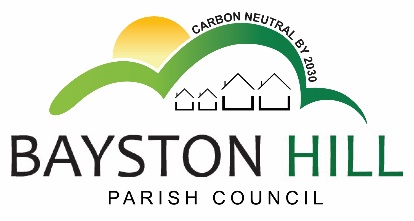 WHISTLEBLOWING POLICYPolicyIt is important that any fraud, misconduct or wrongdoing by staff or others working on behalf of the council is reported and properly dealt with. We therefore require all individuals to raise any concerns that they may have about the conduct of others in the council.  This policy sets out the way in which individuals may raise any concerns that they have and how those concerns will be dealt with.BackgroundThe Public Interest Disclosure Act 1998 amended the Employment Rights Act 1996 to provide protection for workers who raise legitimate concerns about specified matters in the public interest. These are called "qualifying disclosures". A qualifying disclosure is one made by an employee who has a reasonable belief that:a criminal offence;a miscarriage of justice;an act creating risk to health and safety;an act causing damage to the environment;a breach of any other legal obligation; or concealment of any of the above;is being, has been, or is likely to be, committed. It is not necessary for you to have proof that such an act is being, has been, or is likely to be, committed - a reasonable belief is sufficient.  You have no responsibility for investigating the matter - it is the council’s responsibility to ensure that an investigation takes place.If you make a protected disclosure you have the right not to be dismissed, subjected to any other detriment, or victimised, because you have made a disclosure.   We encourage you to raise your concerns under this procedure in the first instance.PrinciplesEveryone should be aware of the importance of preventing and eliminating wrongdoing at work. Staff and others working on behalf of the council should be watchful for illegal or unethical conduct and report anything of that nature that they become aware of.Any matter raised under this procedure will be investigated thoroughly, promptly and confidentially, and the outcome of the investigation reported back to the person who raised the issue. No employee or other person working on behalf of the council will be victimised for raising a matter under this procedure. This means that the continued employment and opportunities for future promotion or training of the worker will not be prejudiced because they have raised a legitimate concern. Victimisation of an individual for raising a qualified disclosure will be a disciplinary offence.If misconduct is discovered as a result of any investigation under this procedure our disciplinary procedure will be used, in addition to any appropriate external measures.Maliciously making a false allegation is a disciplinary offence.An instruction to cover up wrongdoing is itself a disciplinary offence. If told not to raise or pursue any concern, even by a person in authority such as a manager, you should not agree to remain silent. You should report the matter to the Clerk or the Chair of the Council.ProcedureIf you believe a Councillor has breached the councillor Code of Conduct, then raise it with the Chair of the Council.  Concerns relating to an alleged breach of the councillor Code of Conduct will be referred to the Monitoring Officer for investigation.  This procedure is for disclosures about matters other than a breach of your own contract of employment, which should be raised via the Grievance Procedure.Stage 1In the first instance, any concerns should be raised with the Clerk, who will arrange an investigation of the matter. The investigation may involve you and other individuals involved giving a written statement. Any investigation will be carried out in accordance with the principles set out above. Your statement will be taken into account, and you will be asked to comment on any additional evidence obtained. The Clerk (or delegated officer) will take any necessary action, including reporting the matter to the Council, or any appropriate government department or regulatory agency. The Clerk (or delegated officer) will also invoke any disciplinary action if required. On conclusion of any investigation, insofar as confidentiality allows, you will be told the outcome and what the council has done, or proposes to do, about it. If no action is to be taken, the reason for this will be explained.Stage 2If you are concerned that the Clerk is involved in the wrongdoing, has failed to make a proper investigation or has failed to report the outcome of the investigations to the relevant person, you should escalate the matter to the Chair of the Council. The Chair will arrange for a review of the investigation to be carried out, make any necessary enquiries. Stage 3If on conclusion of stages 1 and 2 you reasonably believe that the appropriate action has not been taken, you should report the matter to the relevant body. This includes:HM Revenue & CustomsThe Health and Safety ExecutiveThe Environment AgencyThe Serious Fraud OfficeThe Charity CommissionThe Pensions RegulatorThe Information CommissionerThe Financial Conduct AuthorityYou can find the full list in The Public Interest Disclosure (Prescribed Persons) Order 2014: www.gov.uk/government/uploads/system/uploads/attachment_data/file/496899/BIS-16-79-blowing-the-whistle-to-a-prescribed-person.pdfData protectionWhen an individual makes a disclosure, we will process any personal data collected in accordance with the data protection policy. Data collected from the point at which the individual makes the report is held securely and accessed by, and disclosed to, individuals only for the purposes of dealing with the disclosure.This is a non-contractual procedure which will be reviewed from time to time.— policy ends here —NotesThe wording of this policy is based on an employee’s statutory right to make a disclosure in the public interest. Adopting and applying this policy as it stands will support the council to comply with this right.  Legal considerationsAn employee making a genuine disclosure under this policy is protected from victimisation and any unfavourable treatment. If a member of staff believes they have been treated differently because they have made a disclosure, they may be able make a claim to an Employment Tribunal irrespective of whether they are a casual, fixed term worker, or an established member of staff.Important noticeThis is an example of an employment policy designed for a small council adhering to statutory minimum requirements and does not constitute legal advice. As with all policies it should be consistent with your terms and conditions of employment.This document was commissioned by the National Association of Local Councils (NALC) in 2019 for the purpose of its member councils and county associations. Every effort has been made to ensure that the contents of this document are correct at time of publication. NALC cannot accept responsibility for errors, omissions and changes to information subsequent to publication.This document has been written by the HR Services Partnership – a company that provides HR advice and guidance to town and parish councils. Please contact them on 01403 240 205 for information about their services.  Reviewed by F&P CommJan 2023Adopted by FCJan 2023Review dateJan 2024